Nomor :  09/488/Peng-Und/I/2018Perihal :  Pengumuman dan Undangan  Diberitahukan kepada seluruh mahasiswa Program MM-UMB, bahwa sesuai jadwal di bawah ini akan dilaksanakan Seminar Proposal Tesis, maka  mahasiswa yang bersangkutan mengundang para mahasiswa untuk hadir sebagai peserta.Demikian pengumuman dan undangan ini, untuk diperhatikan dan diindahkan sebagaimana mestinya. Terima kasih.	Dikeluarkan di	:  Jakarta	Padatanggal	:  Ketua Program Studi Magister ManajemenTtd	
Dr. Aty Herawati, M.Si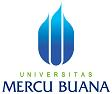 PENGUMUMAN JADWAL SEMINAR PROPOSAL TESISPROGRAM STUDI MAGISTER MANAJEMENPROGRAM PASCASARJANAQNO.HARI, TGL.JAMN.I.M.N A M ADOSEN PEMBIMBINGDOSEN PENELAAHKON-SEN-TRASITEMPAT/ RUANG01selasa, 23 Januari 2018 Pkl 12.0055115110185Mangandar PanggabeanP1: Dr. Setyo Riyanto, MM.P2. Dr. Sing Min Johanes, Lo, BSChe, MSODMSDMKampus A Meruya T. 30302selasa, 23 Januari 2018 Pkl 13.0055115110168Drasos ForenoP1: Dr. Setyo Riyanto, MM.P2. Dr. Sing Min Johanes, Lo, BSChe, MSODMSDMKampus A Meruya T. 30303selasa, 23 Januari 2018 Pkl 14.0055116110049Retno PujiningsihP1: Dr. Setyo Riyanto, MM.P2. Dr. Setyo Riyanto, MM.MSDMKampus A Meruya T. 30304selasa, 23 Januari 2018 Pkl 15.0055116110016Yanuar HamzahP1: Dr. Sing Min Johanes, Lo, BSChe, MSODP2. Dr. Setyo Riyanto, MM.MSDMKampus A Meruya T. 30305selasa, 23 Januari 2018 Pkl 16.0055115110095Sari Dewi AnggreiniP1: Dr. Sing Min Johanes, Lo, BSChe, MSODP2. Dr. Setyo Riyanto, MM.MSDMKampus A Meruya T. 303